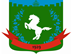 Томская область Томский районМуниципальное образование «Зональненское сельское поселение»ИНФОРМАЦИОННЫЙ БЮЛЛЕТЕНЬПериодическое официальное печатное издание, предназначенное для опубликованияправовых актов органов местного самоуправления Зональненского сельского поселенияи иной официальной информации                                                                                                                               Издается с 2005г.  п. Зональная Станция                                                                         	             № 39 от 25.07.2023г.ТОМСКАЯ ОБЛАСТЬ         ТОМСКИЙ РАЙОНСОВЕТ ЗОНАЛЬНЕНСКОГО СЕЛЬСКОГО ПОСЕЛЕНИЯРЕШЕНИЕ №18п. Зональная станция                                 					                        « 25 » июля 2023 г.36-ое очередное собрание V-ого созыва О принятии отчета Главы Зональненского сельского поселения о работе администрации и подведомственным ей учреждениям за 2022 год.Заслушав отчет Главы Зональнеского сельского поселения за 2022г, руководствуясь Федеральным законом от 06.10.2003г. № 131-ФЗ «Об общих принципах организации местного самоуправления в Российской Федерации», статьей 21 Устава Зональнеского сельского поселения.СОВЕТ ЗОНАЛЬНЕНСКОГО СЕЛЬСКОГО ПОСЕЛЕНИЯ РЕШИЛ:Признать отчет о работе Главы Зональнеского сельского поселения за 2022г. удовлетворительным. Опубликовать настоящее Решение в печатном издании «Информационный бюллетень Зональненского сельского поселения» и на официальном сайте муниципального образования «Зональненское сельское поселение» в информационно – телекоммуникационной сети «Интернет» http://www.admzsp.ru.Настоящее решение вступает в силу с момента его официального опубликования.Председатель Совета Зональненского			сельского поселения                                                                                             Е.А.КоноваловаГлава поселения(Глава Администрации)                                                                                       Е.А.Коновалова